Completed forms should be sent to vocation@coventry.anglican.org
or by post to the Vocation Team, Diocese of Coventry, 1 Hill Top, Coventry, CV1 5AB.notesDivorce and remarriage
Those who feel a call to ordination who have been divorced and remarried (or whose current spouses have been divorced) should be aware that the Church of England requires investigation into the circumstances of their previous relationship. This must be done before attending a Stage 2 Panel and we realise this can be a difficult process for some.  In addition, the Archbishop’s Office requires that the new marriage is stable and established which usually means that it should be at least 3 years old before attending a Stage 2 Panel.  The candidate may wish to contact Mark Norris (mark.norris@coventry.anglican.org or 024 7652 1303) if they would like to discuss the implications for them.  No such requirement exists for Licensed Lay Ministry.
Disability
You’re disabled under the Equality Act 2010 if you have a physical or mental impairment that has a ‘substantial’ and ‘long-term’ negative effect on your ability to do normal daily activities. Our reason for asking for this information is to assist us in supporting candidates who are from under-represented groups in authorised ministry in the Church of England. These groups include, amongst others, those who have a disability. The church may be able to offer extra support for candidates who are disabled. We will work with you to provide any necessary support.BankruptcyYou do not have to declare discharged bankruptcy, but it would be helpful to do so at this stage, as finances are one of the areas covered in detail further in the vocation process (for ordination). It is necessary to declare any undischarged bankruptcy.Residence overseasIf you have lived overseas for 6 months or more in the last 10 years then it may be necessary for international safeguarding checks to be carried out. These can take substantially longer than the domestic UK DBS checking process. Therefore it is helpful for us to know at the beginning of the process in order to initiate the process as soon as possible.Bereavement
Pursuing a vocation can be a costly experience, both emotionally and spiritually.  We therefore do not recommend that anyone begins the process of exploration who has, in the last 2 years, undergone a significant bereavement, whether the loss of a close family member or friend or, in some cases, a serious injury, retirement or redundancy.  The candidate may wish to contact Mark Norris (mark.norris@coventry.anglican.org or 024 7652 1303) if they would like to discuss their circumstances before proceeding.   Neurodiversity, Dyslexia or other learning difficulties If a candidate has any form of neurodiversity or learning difficulty it is helpful to declare this early in the process, so that reasonable adjustments to it can be made to accommodate them. vocation registration form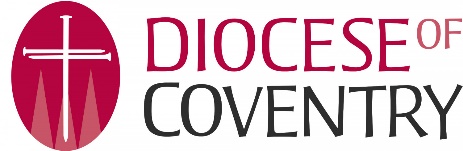 personal detailspersonal detailspersonal detailspersonal detailspersonal detailspersonal detailsfull legal name and title known asemail addresstelephone: mobilealternativealternativeaddressgenderdate of birthyour age rangeyour age range under 32	 32-39	 40-54 55 or over under 32	 32-39	 40-54 55 or overrelationship status1 Single	 Engaged 	 Married 	 Separated Divorced 	 Widowed 	 Civil Partnership
				 Civil Partnership Dissolved  Single	 Engaged 	 Married 	 Separated Divorced 	 Widowed 	 Civil Partnership
				 Civil Partnership Dissolved  Single	 Engaged 	 Married 	 Separated Divorced 	 Widowed 	 Civil Partnership
				 Civil Partnership Dissolved  Single	 Engaged 	 Married 	 Separated Divorced 	 Widowed 	 Civil Partnership
				 Civil Partnership Dissolved  Single	 Engaged 	 Married 	 Separated Divorced 	 Widowed 	 Civil Partnership
				 Civil Partnership Dissolved if married, have you or your spouse been married to a previous partner who is still living?you:		  Yes		 Noyour spouse:	  Yes		 Noyou:		  Yes		 Noyour spouse:	  Yes		 Noyou:		  Yes		 Noyour spouse:	  Yes		 Noyou:		  Yes		 Noyour spouse:	  Yes		 Noyou:		  Yes		 Noyour spouse:	  Yes		 Nodo you have a disability?2 Yes	 No	Details: Yes	 No	Details: Yes	 No	Details: Yes	 No	Details: Yes	 No	Details:academic qualificationsPlease let us know the highest level academic qualification you have achievedPlease let us know the highest level academic qualification you have achievedPlease let us know the highest level academic qualification you have achievedPlease let us know the highest level academic qualification you have achievedPlease let us know the highest level academic qualification you have achievedcurrent occupation
& name of employerother required informationother required informationother required informationother required informationother required informationother required informationother required informationother required informationhave you ever been declared bankrupt?3have you ever been declared bankrupt?3do you have an undischarged bankruptcy?3do you have an undischarged bankruptcy?3do you have any criminal convictions? 
(if so, please give brief details)do you have any criminal convictions? 
(if so, please give brief details)Have you lived outside the UK for 6 months or more in the last 10 years?4
(if so, please give brief details)Have you lived outside the UK for 6 months or more in the last 10 years?4
(if so, please give brief details)Do you have permanent residency status AND right to work in the UK?Do you have permanent residency status AND right to work in the UK?vocation informationvocation informationchurch you attendincumbent/chaplain’s namehave you been baptised?
please indicate when & wherehave you been confirmed?
please indicate when & wherepositions of responsibility held in the church
(recent past and present)which ministry / ministries are you interested in exploring at this stage? ordained ministry		 Licensed Lay Ministry (e.g. Reader)any other specific details you want to offer?have you been in the vocation process before? (here or in another diocese/denomination)  
If you have been to a Stage 1 or 2 Panel or BAP please provide the date(s) & any relevant detailsmeeting preferences:
please indicate if you have your own transport and if daytime and evening meetings are possible please use this space to let us know any other information that you think is relevant to the process5,6specific supportspecific supportspecific supportspecific supportspecific supportspecific supportspecific supportspecific supportPlease indicate if you would welcome a conversation and/or extra support in any of these areas:Please indicate if you would welcome a conversation and/or extra support in any of these areas:Please indicate if you would welcome a conversation and/or extra support in any of these areas:Please indicate if you would welcome a conversation and/or extra support in any of these areas:Please indicate if you would welcome a conversation and/or extra support in any of these areas:Please indicate if you would welcome a conversation and/or extra support in any of these areas:Please indicate if you would welcome a conversation and/or extra support in any of these areas:Please indicate if you would welcome a conversation and/or extra support in any of these areas: UKME Vocations UKME Vocations Young Vocations Young Vocations Disability & Vocation Disability & Vocation Women & Vocations Women & Vocations Other (please specify) Other (please specify) Other (please specify)data protectiondata protectiondata protectiondata protectiondata protectiondata protectiondata protectiondata protectionIn accordance with requirements under the UK GDPR and Data Protection Act 2018, we have put in place various processes, procedures and documentation to ensure compliance with GDPR. The CDBF Privacy Policy can be accessed from our website or, alternatively, please contact stephen.davenport@coventry.anglican.org for a hard copy.The Diocesan Director of Ordinands and authorised officers of the Coventry Diocese Ministry & Leadership Team will use this and any other personal information, supplied by you and your referees, to discern your vocation to authorised ministry in the Church of England. Where appropriate, it will be used to enable you to be assessed through the National Shared Discernment Process or a Diocesan Lay Ministry Panel and, if I you are recommended for training, to assist in making arrangements for your training and financial support.  The DDO will share your information as necessary with only those involved in the discernment and selection of clergy and Licensed Lay Ministers. This may include the Mission & Discipleship Administrator, Diocesan Director of Ordinands, Associate DDO team, Discernment Advisers team, Diocesan Bishop and their office, Sponsoring Bishop and their office, Safeguarding officers, National Ministry Team, Diocesan Counsellor (for Assessment for Psychological Wellbeing), and any training institution to which you apply.The Diocesan Director of Ordinands and authorised officers of the Coventry Diocese Ministry & Leadership Team will hold all information pertinent only to preparation for the Stage 1 and Stage 2 Assessments up to the outcome of that Panel being notified to you in writing.  All information which continues to be necessary and relevant will be retained until the completion of training, upon which it will be passed to the Diocesan Bishop at the commencement of curacy or licensed lay ministry.  All documents which cease to be relevant will be destroyed or archived in accordance with current Church of England guidelines on the retention and destruction of personal files.You are entitled to opt out of this process at any time and can do so by emailing vocation@coventry.anglican.org. You should be aware that by doing so it will no longer be possible for the Diocesan Director of Ordinands and teams to support you in discerning your vocation to ministry.  If at any time you are dissatisfied with the way your data is handled you can contact the Information Commissioner.I agree that the Diocesan Director of Ordinands and authorised officers of the Diocesan Ministry & Leadership Team may use my personal information as described above until such a time that I withdraw my consent.In accordance with requirements under the UK GDPR and Data Protection Act 2018, we have put in place various processes, procedures and documentation to ensure compliance with GDPR. The CDBF Privacy Policy can be accessed from our website or, alternatively, please contact stephen.davenport@coventry.anglican.org for a hard copy.The Diocesan Director of Ordinands and authorised officers of the Coventry Diocese Ministry & Leadership Team will use this and any other personal information, supplied by you and your referees, to discern your vocation to authorised ministry in the Church of England. Where appropriate, it will be used to enable you to be assessed through the National Shared Discernment Process or a Diocesan Lay Ministry Panel and, if I you are recommended for training, to assist in making arrangements for your training and financial support.  The DDO will share your information as necessary with only those involved in the discernment and selection of clergy and Licensed Lay Ministers. This may include the Mission & Discipleship Administrator, Diocesan Director of Ordinands, Associate DDO team, Discernment Advisers team, Diocesan Bishop and their office, Sponsoring Bishop and their office, Safeguarding officers, National Ministry Team, Diocesan Counsellor (for Assessment for Psychological Wellbeing), and any training institution to which you apply.The Diocesan Director of Ordinands and authorised officers of the Coventry Diocese Ministry & Leadership Team will hold all information pertinent only to preparation for the Stage 1 and Stage 2 Assessments up to the outcome of that Panel being notified to you in writing.  All information which continues to be necessary and relevant will be retained until the completion of training, upon which it will be passed to the Diocesan Bishop at the commencement of curacy or licensed lay ministry.  All documents which cease to be relevant will be destroyed or archived in accordance with current Church of England guidelines on the retention and destruction of personal files.You are entitled to opt out of this process at any time and can do so by emailing vocation@coventry.anglican.org. You should be aware that by doing so it will no longer be possible for the Diocesan Director of Ordinands and teams to support you in discerning your vocation to ministry.  If at any time you are dissatisfied with the way your data is handled you can contact the Information Commissioner.I agree that the Diocesan Director of Ordinands and authorised officers of the Diocesan Ministry & Leadership Team may use my personal information as described above until such a time that I withdraw my consent.candidate signaturedated